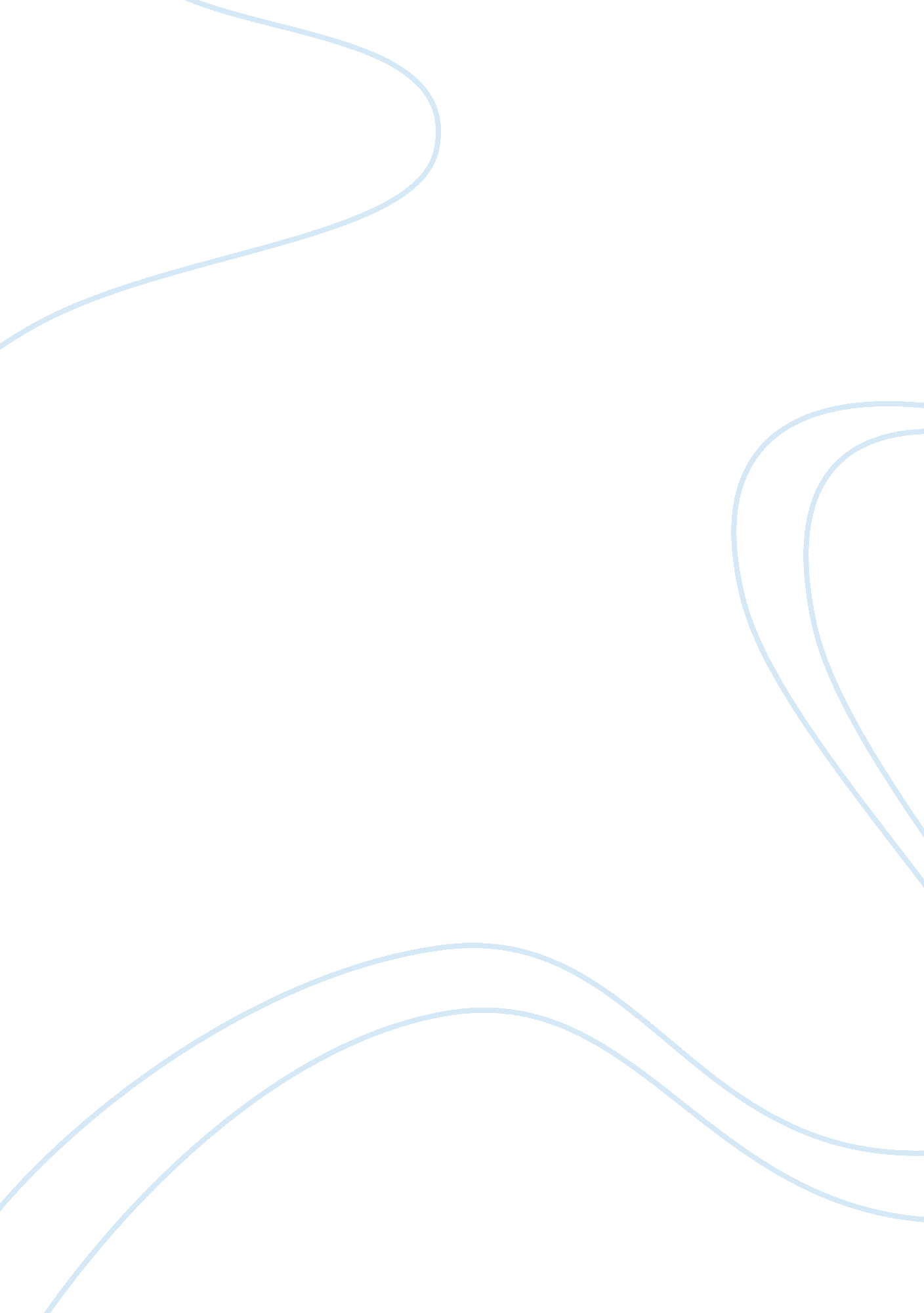 Free united through christs teachings research proposal exampleFamily, Father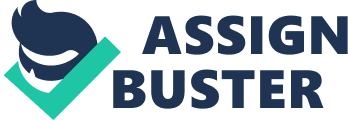 AN EXEGESIS PROPOSAL FOR PHILIPPIANS 2: 1 – 11 THESIS 
Paul formerly Saul, an apostle of Jesus Christ, addresses the Christians or the Saints at Philippi for he had heard of the conflict and disunity among the members of Christ’s Church there; he wrote to them, admonishing them to be united by living the teachings of the Christ. Paul first sets the prerequisites for his request and then moves forward to admonishing the saints and then continued to preach to them about the love of Christ, his sacrifice and his humility, which humility made the Father exalt him above all names on earth. Everyone will bow to him (Jesus Christ) and every tongue shall acknowledge him as the only ruler or Lord, for the glory of his Father. 
OUTLINE A. Setting the prerequisites for unity followed by the admonishment to be united (2: 1 - 2) 1.) The saints should recall the blessings that they have received from the Gospel of Christ (v. 1). 
2.) The saints should remember the kind of love that Christ offered to them and has prescribed to them to also observe (v. 1) 
3.) Paul admonishes the saints to be one or united in mind and spirit (v. 2). B. Paul provides a detail on how to be united in Christ’s teachings (2: 3 – 8) 1.) Paul admonishes the saints to treat each other equally (v. 3). 
2.) Paul advices that each person must consider others in one’s actions, which means to be unselfish (v. 4). 
3.) Paul admonishes all saints to be humble like the Christ (v. 5 – v. 8). 
C. God exalts Christ for his humility (2: 9 – 11). 
1.) Jesus Christ shall rule the earth (v. 9). 
2.) Jesus will be acknowledged by everyone (v. 10). 
3.) Jesus Christ will be hailed as Lord for the glory of the Father (v. 11). BIBLIOGRAPHY - Applied Apologetics. “ Exegesis Of Philippians 2: 5-11 (Historical Background And Verse 5),” Jehovah’s Witnesses. Published: 2012. Accessed: 5 October 2014. . 
- Christian Strauss. “ An Exegesis Of Philippians 2: 1-11,” Published: 2013. Accessed: 15 October 2014. . 
- Keith Krell. “ Work Your Way Down the Ladder (Philippians 2: 5-11),” Published: 2010. Accessed: 5 October 2014. . 
- Matthew Henry. “ Matthew Henry’s Concise Commentary,” Accessed: 5 October 2014. . 
- Micahel K. Farrar. “ The Proper Exegesis of Philippians 2: 6-8,” God’s Breath Publications. Published: 2007. Accessed 5 October 2014. . gesis-of-philippians-2/>. 
- Robert B. Trimple. “ Philippians 2: 5–11 In Recent Studies: Some Exegetical Conclusions,” Published: 1979. Accessed: 15 October 2014. . 
- Steve Weaver. “ Exegetical Study of Philippians 2: 1-11,” Angel Fire. Accessed: 15 October 2014. . 